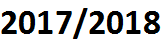 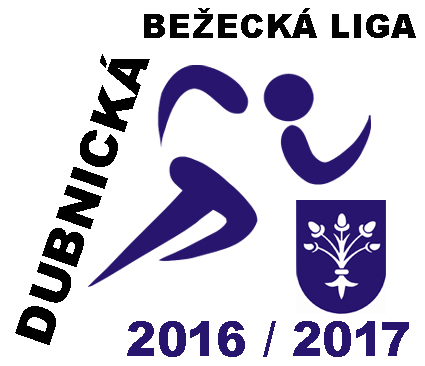 PROPOZÍCIEDUBNICKÁ ZIMNÁ BEŽECKÁ LIGA2017/2018Usporiadateľ:	Jogging klub Dubnica nad Váhom V spolupráci s:                AK Spartak Dubnica nad VáhomÚnia behov do vrchuHlavní funkcionári:	Ing. Ján Bakyta			riaditeľ pretekov			Peter Ďuriš			hlavný rozhodca			HRDO šport			časomiera a dataservisTermíny a miesta pretekov:	1.kolo   		Zimný beh parkomPiatok, 08.12.2017  štart 17.00 hod. Park J.B. Magina Dubnica nad VáhomDĺžka trate – 6 km dospelí, 1200 m mládežPrezentácia – od 16.00 hod. na mieste štartuŠtartovné – 1,- € dospelí, mládež – neplatí2.kolo  	Silvestrovský beh na tartane - „ Memoriál Pavla Rajca „     Sobota, 30.12.2017, štart  11.00 hod. Mestský štadión Dubnica nad VáhomDĺžka trate – 5 km dospelí, 1 km mládežPrezentácia – 9.30 hod.. Šatne – mestský štadiónŠtartovné – 3 ,- € dospelí, mládež - neplatí3.kolo  	Večerný beh dubnickým parkomPiatok, 12.01.2018, štart 17.00 hod. Park J. B. Magina Dubnica nad VáhomDĺžka trate 4,8 km dospelí, 1,2 km mládežPrezentácia – 15.30 hod.Štartovné – 1 ,- € dospelí, mládež – neplatí4.kolo  	Kros v DuTaFePiatok,02.02.2018, štart  17.00 hod. DuTaF Centrum Dubnica nad VáhomDĺžka trate – 5 km dospelí, 1 km mládežPrezentácia – 15.30 hod.. Šatne – DuTaF CentrumŠtartovné – 1 ,- € dospelí, mládež – neplatí5.kolo  	Beh  po dubnickom kanáliPiatok,  16.02.2018, štart  17.00 hod.  Dubnica nad Váhom, pri bolešovskom mosteDĺžka trate – 9,0 km  muži do 50 rokov, 7 km  - ostatné kategórie dospelých, 5 km mládežPrezentácia –15.30 hod.. Šatne –v priestore štartuŠtartovné – 1 ,- € dospelí, mládež – neplatí6.kolo  	Beh pod Ostrý vrchPiatok, 09.03.2018, štart 17.00 hod. DuTaF Centrum Dubnica nad VáhomDĺžka trate – 7,0 km muži do 50 rokov, 5 km  - ostatné kategórie dospelých, 2 km mládežPrezentácia – 15.30 hod.. Šatne – DuTaF CentrumŠtartovné – 1 ,- € dospelí, mládež – neplatí7.kolo  	Jarný beh na tartanePiatok,  16.03.2018, štart 17.00 hod. Mestský štadión Dubnica nad Váhom Dĺžka trate – 5 km dospelí, mládež 2 kmPrezentácia – 15.30 hod.. Šatne – mestský štadiónŠtartovné – 1 ,- € dospelí, mládež - neplatíZmena trate podľa počasia.Prihlasovanie na preteky  a meranie časov :Na jednotlivé preteky sa možno prihlásiť na www.hrdosport.sk/Entries/CreateMeranie časov zabezpečí spol. HrDošport elektronicky prostredníctvom čipov. Vyhlasovanie výsledkov jednotlivých pretekov :Po jednotlivých pretekoch sa výsledky nevyhlasujú. Výsledky spolu s priebežným poradím budú na www.jogging-klubdca.sk a www.hrdosport.sk.Vyhlásenie Dubnickej zimnej bežeckej ligy :Celkové poradie bude vyhlásené po posledných pretekoch dňa 16.03.2018 na Mestskom štadióne Dubnica nad Váhom. Odmenení budú pretekári na 1. – 3. mieste vo všetkých kategóriách. Pri rovnosti bodov rozhoduje lepšie umiestnenie vo vzájomných súbojoch, nie väčší počet pretekov. Pretekári, ktorí sa zúčastnia všetkých kôl Dubnickej zimnej bežeckej ligy, získajú zvláštnu cenu.Bodovanie :Bodovať budú pretekári, ktorí sa umiestnenia na 1. – 12. mieste v jednotlivých kategóriách a pretekoch Dubnickej zimnej bežeckej ligy 2017/2018: miesto 15 bodovmiesto 12 bodovmiesto 10 bodovmiesto   9 bodov, 5. miesto 8 bodov, 6. miesto 7 bodov, ......12. miesto 1 bod Do konečného hodnotenia sa započíta max. 5 najlepších umiestnení.Preteky „ Beh pod Ostrý vrch „ a „ Jarný beh na tartane „ budú hodnotené dvojnásobným počtom bodov !Kategórie :        pre zaradenie do kategórie je rozhodujúci rok 2018Dospelý	A - muži do 30 rokov		1998 - 1987B - muži do 40 rokov		1986 - 1977C - muži do 50 rokov		1976 - 1967D - muži do 60 rokov		1966- 1957E – muži nad 60 rokov	               1958 a staršíF - ženy do 35 rokov		1998 - 1982G - ženy do 50 rokov		1981 - 1967H - ženy nad 50 rokov		1966 a staršieI - juniori			1999 - 2000J - juniorky			1999 - 2000Mládež		K - žiaci				2001 a mladší  		L - žiačky			2001 a mladšie